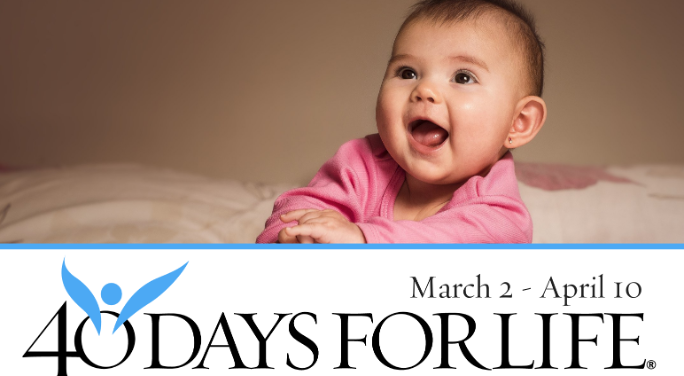 HELP SAVE LIVES IN FORT WAYNE!40 Days for Life - Right to Life of Northeast Indiana (ichooselife.org)